Вариант 2Часть АЧасть БШкала оценок:«5» - 20 – 19 баллов«4» - 18 – 15 баллов«3» - 14 – 12 баллов«2» - менее 12 балловНа какой остров совершил путешествие древнегреческий мореплаватель Пифей? (1 балл)На какой остров совершил путешествие древнегреческий мореплаватель Пифей? (1 балл)На какой остров совершил путешествие древнегреческий мореплаватель Пифей? (1 балл)На какой остров совершил путешествие древнегреческий мореплаватель Пифей? (1 балл)А)КритВ)ВеликобританияБ) ГренландияГ) КипрО каких морях идет речь в «Хождении за три моря» (1 балл)О каких морях идет речь в «Хождении за три моря» (1 балл)О каких морях идет речь в «Хождении за три моря» (1 балл)О каких морях идет речь в «Хождении за три моря» (1 балл)А)Азовское, Черное, ЖелтоеВ)Каспийское, Аравийское, СредиземноеБ) Аравийское, Красное, ЧерноеГ) Черное, Аравийское, КаспийскоеЗа 500 лет до Хр. Колумба на берегах Северной Америки побывали-(1 балл)Определите портрет Михаила Лазарева. (1 балл)За 500 лет до Хр. Колумба на берегах Северной Америки побывали-(1 балл)Определите портрет Михаила Лазарева. (1 балл)За 500 лет до Хр. Колумба на берегах Северной Америки побывали-(1 балл)Определите портрет Михаила Лазарева. (1 балл)За 500 лет до Хр. Колумба на берегах Северной Америки побывали-(1 балл)Определите портрет Михаила Лазарева. (1 балл)А)В)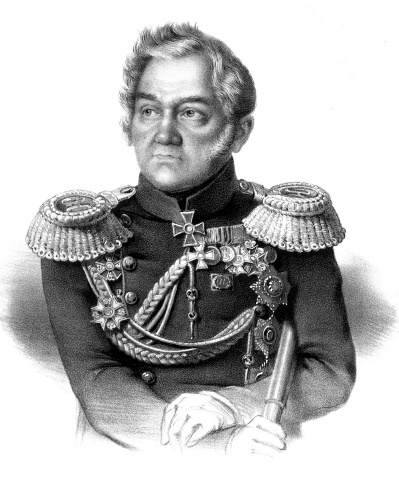 Б) Г) Как называется пролив открытый С. Дежневым? (1 балл)Как называется пролив открытый С. Дежневым? (1 балл)Как называется пролив открытый С. Дежневым? (1 балл)Как называется пролив открытый С. Дежневым? (1 балл)А)ГибралтарскийВ)ДрейкаБ) БеринговГ) БассовВ каких островах погиб Фернан Магеллан? (1 балл)В каких островах погиб Фернан Магеллан? (1 балл)В каких островах погиб Фернан Магеллан? (1 балл)В каких островах погиб Фернан Магеллан? (1 балл)А)ФилиппинскихВ)Курильских Б) Канарских  Г) Гавайских Антарктиду открыли… (1 балл)Антарктиду открыли… (1 балл)Антарктиду открыли… (1 балл)Антарктиду открыли… (1 балл)А)Дж. Кук, А. ТасманВ)Г. Гудзон ,Хр. Колумб,Б) Ф. Беллинсгаузен, М. ЛазаревГ) В. Гама ,М. Поло,  Фернан Магеллан дал название океану? (1 балл) Фернан Магеллан дал название океану? (1 балл) Фернан Магеллан дал название океану? (1 балл) Фернан Магеллан дал название океану? (1 балл)А)ТихомуВ)ИндийскомуБ) АтлантическомуГ) Северно-ЛедовитомуС помощью атласа определи названия географических объектов по номерами: (5 баллов)Материк-  2. Море-  3. Океан-  4. Остров- 5.  Пролив-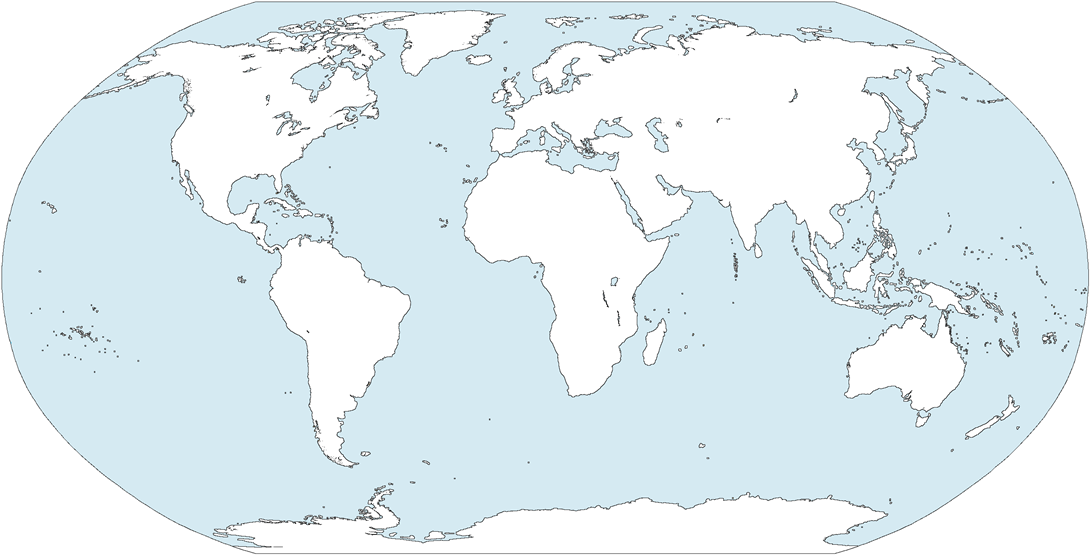 С помощью атласа определи названия географических объектов по номерами: (5 баллов)Материк-  2. Море-  3. Океан-  4. Остров- 5.  Пролив-С помощью атласа определи названия географических объектов по номерами: (5 баллов)Материк-  2. Море-  3. Океан-  4. Остров- 5.  Пролив-С помощью атласа определи названия географических объектов по номерами: (5 баллов)Материк-  2. Море-  3. Океан-  4. Остров- 5.  Пролив-Определите маршрут Васко да Гамы и Христофора Колумба. (2 балла)Определите маршрут Васко да Гамы и Христофора Колумба. (2 балла)Определите маршрут Васко да Гамы и Христофора Колумба. (2 балла)Определите маршрут Васко да Гамы и Христофора Колумба. (2 балла)А)                          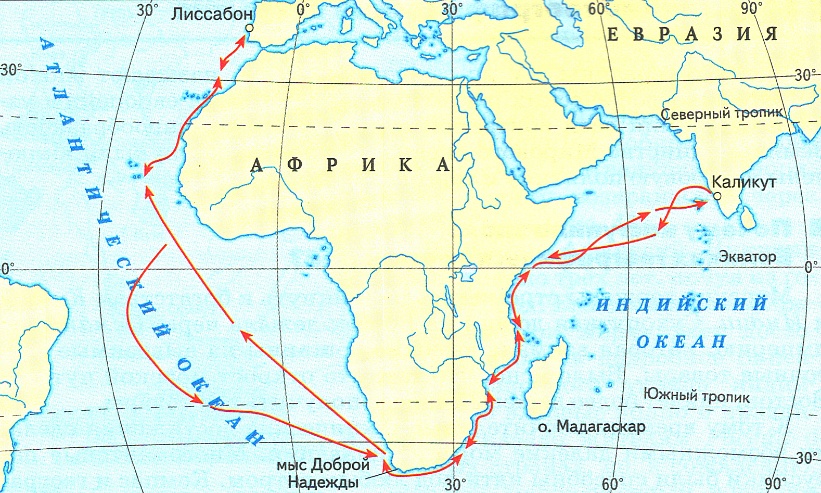 В) 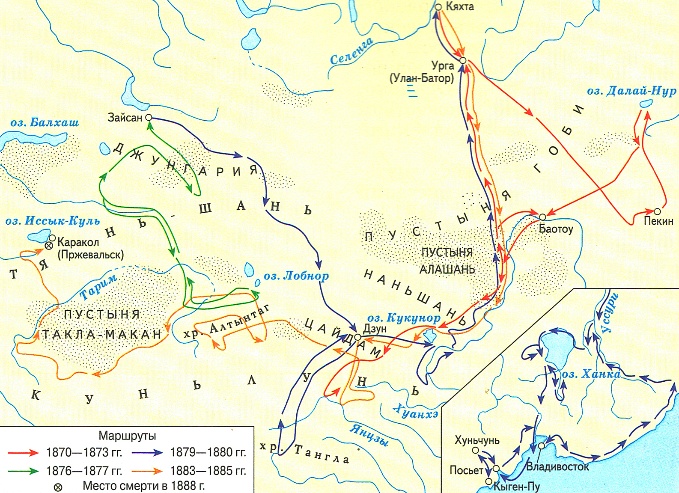 Г)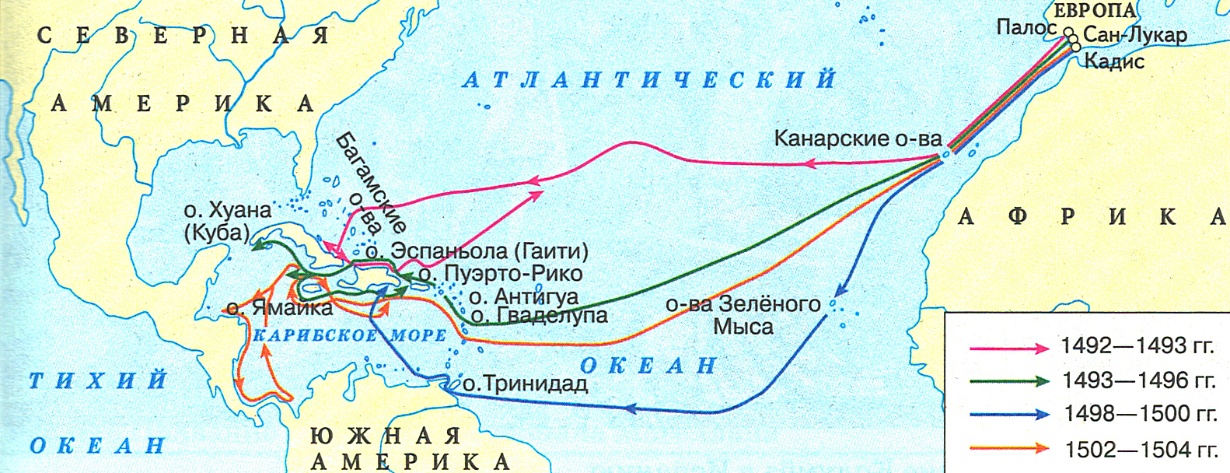     Б)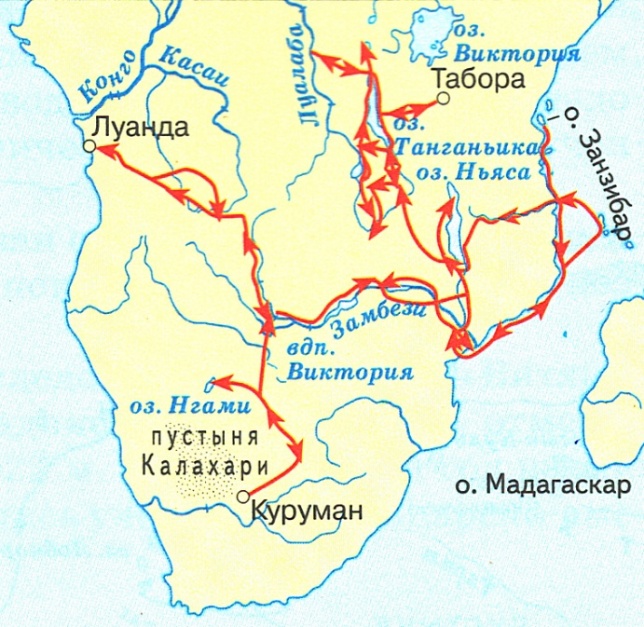 Установите соответствие: Путешественник и его открытие. (4 балла)Установите соответствие: Путешественник и его открытие. (4 балла)Установите соответствие: Путешественник и его открытие. (4 балла)Установите соответствие: Путешественник и его открытие. (4 балла)Определите путешественника по описанию и напишите имя. (1 балл)Определите путешественника по описанию и напишите имя. (1 балл)Определите путешественника по описанию и напишите имя. (1 балл)Определите путешественника по описанию и напишите имя. (1 балл)     20 сентября 1519 года пять кораблей этого мореплавателя отправились в путь. Команда обогнула восточный берег Южной Америки. В марте 1520 года часть моряков выразила желание вернуться в Испанию, но капитану удалось успокоить назревавший мятеж. В мае 1520 года был потерян корабль «Сантьяго», поэтому экспедиция продолжалась на четырех суднах. В сентябре путешественник вместе с флотилией прошел пролив, названный позже его именем. Сразу после этого корабль «Сан-Антонио» возвратился в Испанию.Флотилия этого капитана вышла к Тихому океану и проходила его более трех месяцев. Прибыв к островам (позже названы Филиппинскими), мореплаватель решил подчинить население испанскому королю. В стычке с туземцами, 27 апреля 1521 года, он был убит.     20 сентября 1519 года пять кораблей этого мореплавателя отправились в путь. Команда обогнула восточный берег Южной Америки. В марте 1520 года часть моряков выразила желание вернуться в Испанию, но капитану удалось успокоить назревавший мятеж. В мае 1520 года был потерян корабль «Сантьяго», поэтому экспедиция продолжалась на четырех суднах. В сентябре путешественник вместе с флотилией прошел пролив, названный позже его именем. Сразу после этого корабль «Сан-Антонио» возвратился в Испанию.Флотилия этого капитана вышла к Тихому океану и проходила его более трех месяцев. Прибыв к островам (позже названы Филиппинскими), мореплаватель решил подчинить население испанскому королю. В стычке с туземцами, 27 апреля 1521 года, он был убит.     20 сентября 1519 года пять кораблей этого мореплавателя отправились в путь. Команда обогнула восточный берег Южной Америки. В марте 1520 года часть моряков выразила желание вернуться в Испанию, но капитану удалось успокоить назревавший мятеж. В мае 1520 года был потерян корабль «Сантьяго», поэтому экспедиция продолжалась на четырех суднах. В сентябре путешественник вместе с флотилией прошел пролив, названный позже его именем. Сразу после этого корабль «Сан-Антонио» возвратился в Испанию.Флотилия этого капитана вышла к Тихому океану и проходила его более трех месяцев. Прибыв к островам (позже названы Филиппинскими), мореплаватель решил подчинить население испанскому королю. В стычке с туземцами, 27 апреля 1521 года, он был убит.     20 сентября 1519 года пять кораблей этого мореплавателя отправились в путь. Команда обогнула восточный берег Южной Америки. В марте 1520 года часть моряков выразила желание вернуться в Испанию, но капитану удалось успокоить назревавший мятеж. В мае 1520 года был потерян корабль «Сантьяго», поэтому экспедиция продолжалась на четырех суднах. В сентябре путешественник вместе с флотилией прошел пролив, названный позже его именем. Сразу после этого корабль «Сан-Антонио» возвратился в Испанию.Флотилия этого капитана вышла к Тихому океану и проходила его более трех месяцев. Прибыв к островам (позже названы Филиппинскими), мореплаватель решил подчинить население испанскому королю. В стычке с туземцами, 27 апреля 1521 года, он был убит.